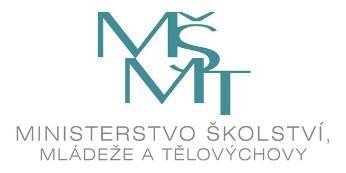 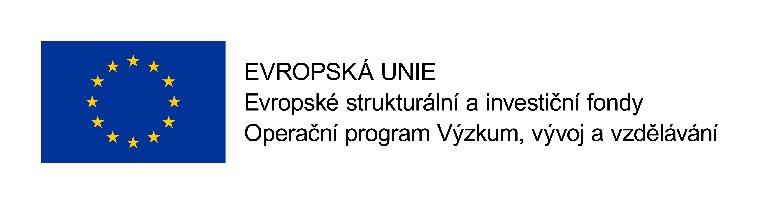 Pozvánka na 3. zasedání Řídícího výboru projektu Místní akční plán (MAP) rozvoje vzdělávání pro SO ORP Kutná Hora, CZ.02.3.68/0.0/0.0/15_005/0000043které se uskuteční dne 14. září 2016 od 16:30 hodin na Základní škole Na Pohoří 575 ve Zruči nad SázavouProgram:1.    Zahájení2.    Představení programu3.    Aktuální informace k průběhu realizace projektu4.    Stanovení/odsouhlasení cílů Strategického rámce5.    Databáze neformálního a zájmového vzdělávání 6.    Dotazníkové šetření – zjišťování nabídky/poptávky volnočasových aktivit          na Kutnohorsku, zjišťování nabídky/poptávky DVPP7.    Investiční záměry v území – aktualizace a schválení tabulky investičních         priorit8.   Časový harmonogram na následující měsíce9.   Závěr, dotazy, diskuzeOrganizační záležitosti:Očekávaný konec jednání 18-18:30hod. Občerstvení zajištěno. Zobrazení školy na mapě:https://mapy.cz/s/11N4A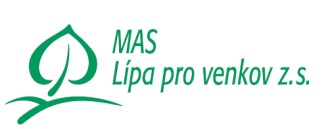 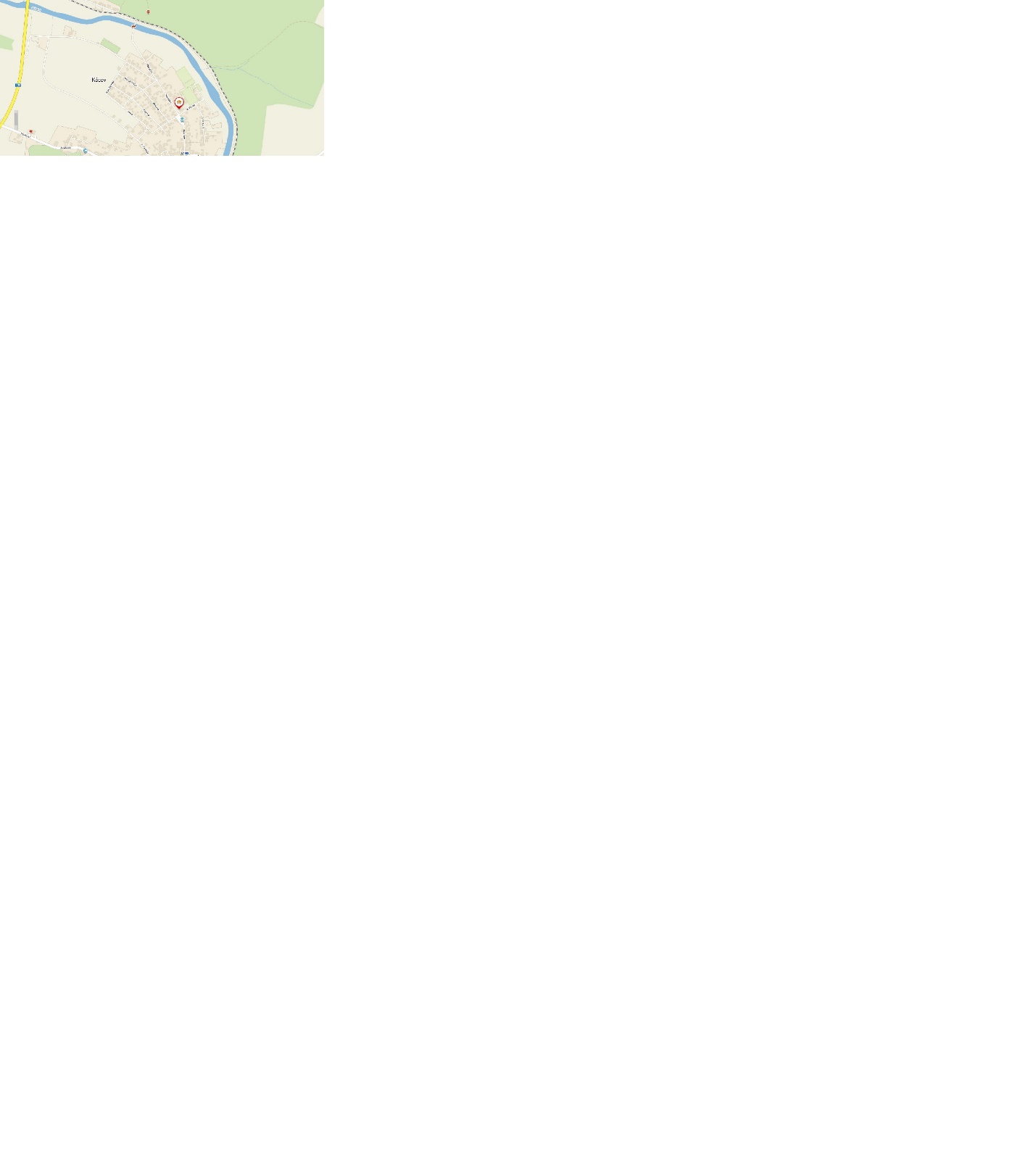 